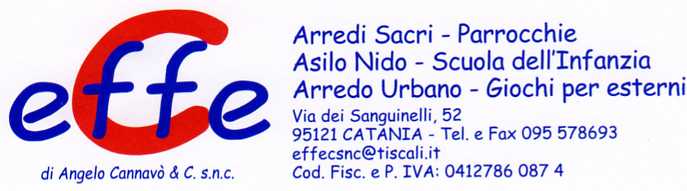 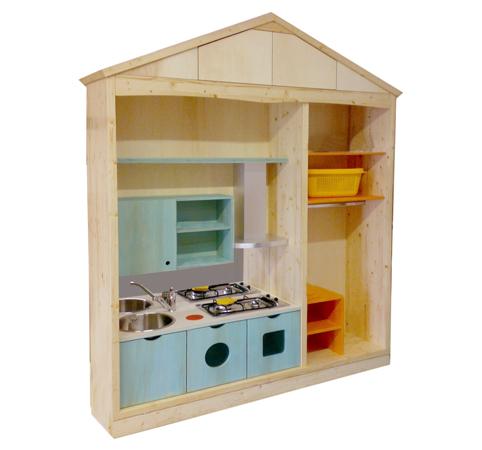 Descrizione:Casetta attrezzata, realizzata in legno lamellare conelementi interni in multistrato di pioppo vernicato convernici atossiche.Zona cucina con lavello e piano cottura in acciaio, erelativa rubinetteria, specchio integrato, mensole ebastone per appendere i vestiti.La parte superiore è dotata di due ante chepermettono di riporre comodamente del materiale.Dimensioni: 180 (lungh)x240 (alt)x45 (prof) - surichiesta è possibile avere anche dimensionipersonalizzate.
Categoria: Giochi simboliciCodice: LG01043